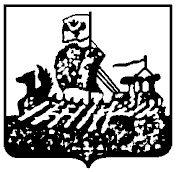 ДЕПАРТАМЕНТ ГОСУДАРСТВЕННОГО РЕГУЛИРОВАНИЯ                                  ЦЕН И ТАРИФОВ КОСТРОМСКОЙ ОБЛАСТИПРОТОКОЛзаседания правления департаментагосударственного регулированияцен и тарифов Костромской областиот «12» октября 2015 года	                                                                               № 52г. Кострома УТВЕРЖДАЮДиректор департамента государственного регулирования цен и тарифов Костромской области______________И.Ю. СолдатоваПрисутствовали члены Правления:Приглашенные:Вопрос 1: «Об утверждении повестки заседания правления департамента государственного регулирования цен и тарифов Костромской области (далее - ДГРЦ и Т КО)».СЛУШАЛИ:Главного специалиста-эксперта отдела финансов, проверок и контроля департамента государственного регулирования цен и тарифов Костромской области по рассматриваемым вопросам правления Соловьёву Е.С.  Все члены правления, принимавшие участие в рассмотрении повестки, поддержали единогласно. Осипов П.Л. – Принять повестку.РЕШИЛИ:Принять повестку заседания правления ДГРЦ и Т КО.Вопрос 2: «Об установлении плановых значений показателей надежности и качества услуг по транспортировке газа по газораспределительным сетям акционерного общества «Газпром газораспределение Кострома».СЛУШАЛИ:Уполномоченного по делу Смирнову Э.С., сообщившего по рассматриваемому вопросу следующее.Акционерное общество «Газпром газораспределение Кострома» (далее -                 АО «Газпром газораспределение Кострома») направило в адрес ДГРЦ и Т КО заявление с расчетными материалами для определения плановых значений показателей надежности и качества услуг по транспортировке газа по газораспределительным сетям (от 30.06.2015 №АТ-22/2252).Показатели надежности и качества определяются органами исполнительной власти в области государственного регулирования цен (тарифов) в соответствии с законодательством Российской Федерации:1) Федеральный закон от 31 марта 1999 года № 69-ФЗ «О газоснабжении в Российской Федерации»;2) постановление Правительства Российской Федерации от 18 октября 2014 года     № 1074 «О порядке определения показателей надежности и качества услуг по транспортировке газа по газораспределительным сетям и о внесении изменения в постановление Правительства Российской Федерации от 29 декабря 2000 г. № 1021»;3) приказ Минэнерго России от 15.12.2014 № 926 «Об утверждении Методики расчета плановых и фактических показателей надежности и качества услуг по транспортировке газа по газораспределительным сетям».Плановые показатели надежности и качества услуг на 2016 год устанавливаются равными среднему значению фактических показателей надежности и качества услуг по данным за 3 предыдущих года. Исходные расчетные данные представлены в таблице №1:Таблица №1В результате предлагается установить следующие плановые показатели надежности и качества оказываемых услуг на 2016 год и на плановый период 2017-2018 годов (таблица №2):Таблица №2Все члены Правления, принимавшие участие в рассмотрении вопроса № 2 Повестки, поддержали единогласно предложение уполномоченного по делу Э.С. Смирновой. Осипов П.Л. – Принять предложение Э.С. Смирновой.РЕШИЛИ:Установить плановые значения показателей надежности и качества услуг по транспортировке газа по газораспределительным сетям АО «Газпром газораспределение Кострома» на 2016 – 2018 годы.Постановление подлежит официальному опубликованию и вступает в силу с      1 января 2016 года. Секретарь правления                                                                                             Е.С. Соловьёва«12»  октября  2015Первый заместитель директора департамента государственного регулирования цен и тарифов Костромской областиП.Л. ОсиповКонсультант отдела регулирования услуг транспорта, социально значимых услуг и иных регулируемых видов деятельности департамента государственного регулирования цен и тарифов Костромской областиСекретарь правления – главный специалист-эксперт отдела финансов, проверок и контроля департамента государственного регулирования цен и тарифов Костромской областиТ.А. МокинаЕ.С. СоловьёваКонсультант отдела регулирования в электроэнергетике департамента государственного регулирования цен и тарифов Костромской областиНачальник центральной диспетчерской службы АО «Газпром газораспределение Кострома»Э.С. СмирноваД.В. ОрловNНаименование показателяОбозначение показателяЕдиницы2012 год2013 год2014 годСРЕДНЕЕNНаименование показателяОбозначение показателяЕдиницы2012 год2013 год2014 годСРЕДНЕЕ1.Количество прекращений и ограничений транспортировки газа в i-ой точке подключения потребителей услуг к газораспределительной сети, в том числе собственников (нанимателей) жилых помещений в многоквартирных домахNПР,iшт.1471010,332.Среднемесячное количество точек подключения потребителей услуг к газораспределительным сетям в течение периода регулированияNПУ,iшт.254,75330,583276,083287,143.Продолжительность прекращений и ограничений транспортировки газа в течение периода регулирования в i-ой точке подключения потребителей услуг к газораспределительной сети, в том числе собственников (нанимателей) жилых помещений в многоквартирных домахТПР,iчас.197153167172,334.Общая продолжительность оказания услуг в течение периода регулирования в i-ой точке подключения в соответствии с договорами, заключенными между газораспределительной организацией и потребителями газа, на оказание услуг по транспортировке газа по газораспределительным сетям.ТПУ,iчас.8784876087608768,005.Количество недопоставленного газа в течение периода регулирования в результате прекращений и ограничений транспортировки газа в i-ой точке подключения потребителей услуг к газораспределительной сети, в том числе собственников (нанимателей) жилых помещений в многоквартирных домахQПР,iтыс. м³0000,006.Количество газа, поставляемого по газораспределительным сетям в i-ой точке подключения, определяется в соответствии с договорами, заключенными между газораспределительной организацией и потребителями газа, на поставку газаQiтыс. м³4602949,6124564468,1544880983,0244682800,267.Количество обращений потребителей услуг в течение периода регулирования по поводу отклонения давления в i-ой точке подключения потребителей услуг к сети газораспределения от величины, заявленной газораспределительной организацией в технических условиях на подключениеNД,iшт.0000,008.Количество обращений потребителей услуг в течение периода регулирования по поводу несоответствия физико-химических характеристик газа в i-ой точке подключения потребителя услуг к газораспределительной сети установленным требованиямNФХ,iшт.0000,00Наименование показателя20162017 2018Плановый показатель надежности оказываемых услуг0,96920,97020,9712Плановый показатель качества оказываемых  услуг111Обобщенный плановый показатель надежности и качества оказываемых услуг0,97840,97910,9798